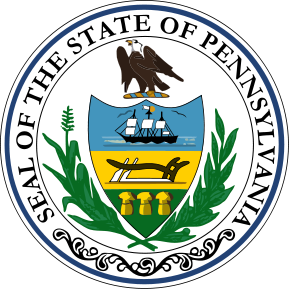 Pennsylvania 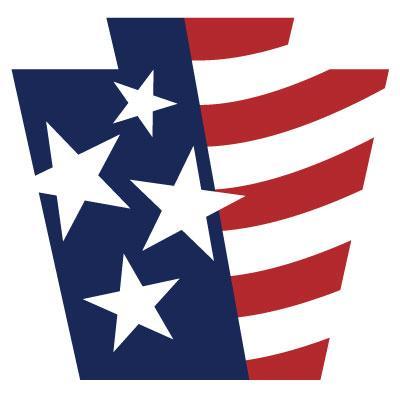 State Veterans’ CommissionMember-at-LargePosition ApplicationPlease consult the Application Guide before or while completing this document.Use Tab/Shift-Tab to navigate through the form.Personal Information					 	      2.  Photograph3.  Employment Information4.  Education/Training5.  Employment History6.  References7.  Professional Memberships8.  Volunteer Participation 9.  Social Media Information 10.  Veteran Information11. Public Official or Employee Information12.  Office Machinery/Computer Equipment Familiarity  13. Software Familiarity14.  Areas of Expertise15.  Miscellaneous Information 16.  CertificationInclude these attachments electronically for the application to be considered complete or the submission will not be recognized:A scanned photo as an attachment or digital photo pasted to Section 2.A statement of why you want the position and how you expect to contribute to the workings of the State Veterans' Commission.A resume or curricula vitae.  Complete the application form above in its entirety.  A resume is not a substitute for doing so.Your last DD Form 214 and 215 (if applicable), NGB Form 22, or equivalent proof of service for the purpose of verifying your veteran status.One or more sponsor statements from a nationally recognized veterans service organization active within the state and listed as being on the State Veterans’ Commission.  The letter recommending you for the position should provide their reasoning for so doing (See application guide or website for more guidance on this subject.).Letters of reference from legislators and others are not required or necessary.CERTIFICATION OF THE APPLICANTI hereby certify that the foregoing and any attached statements are true, accurate and complete. I agree that any misstatement, misrepresentation, or omission of a fact may result in my disqualification for appointment. I assign and hereby give the The Adjutant General and the Office of the Governor full authority to conduct background investigations pertinent to this application if needed. 							__________________________							Applicant’s Signature							DateSubmit all documents electronically to RA-SVC@pa.gov (with scanned signature page)In the body write, TO: State Veterans’ Commission				ATTN: Nomination CommitteeFull Legal Name:      Full Legal Name:      Full Legal Name:      Digital photo pasted here or a scanned photo included as an attachment.Preferred Name:       Preferred Name:       Preferred Name:       Digital photo pasted here or a scanned photo included as an attachment.Spouse’s Name:       Spouse’s Name:       Spouse’s Name:       Digital photo pasted here or a scanned photo included as an attachment.Physical Home Address:           Physical Home Address:           Physical Home Address:           Digital photo pasted here or a scanned photo included as an attachment.City, State Zip:       ,            City, State Zip:       ,            City, State Zip:       ,            Digital photo pasted here or a scanned photo included as an attachment.Mailing Address:        Mailing Address:        Mailing Address:        Digital photo pasted here or a scanned photo included as an attachment.City, State Zip:       ,            City, State Zip:       ,            City, State Zip:       ,            Digital photo pasted here or a scanned photo included as an attachment.CountyWork Telephone   -   -     Home Telephone   -   -     Digital photo pasted here or a scanned photo included as an attachment.Cellular   -   -     Preferred E-mail AddressPreferred E-mail AddressState SenatorSecondary E-Mail Address (if applicable)Secondary E-Mail Address (if applicable)Secondary E-Mail Address (if applicable)State RepresentativeEmployerEmployer’s AddressPresent Job TitleEmployerEmployer’s AddressProfessionPresent Job Description (expanding box)Present Job Description (expanding box)Present Job Description (expanding box)Type of SchoolName and Location of SchoolYear GraduatedDegree andField of StudyHigh SchoolUndergraduateGraduateOtherEmployerPositionDatesLocationNameEmployerCityTelephoneRelationship   -   -        -   -        -   -        -   -     OrganizationTitle/PositionCurrent/FormerOrganizationTitle/PositionCurrent/FormerDo you use, or have you ever used, any of the following?  If “yes,” provide additional information.Do you use, or have you ever used, any of the following?  If “yes,” provide additional information.Do you use, or have you ever used, any of the following?  If “yes,” provide additional information.Facebook  Yes    NoUsername       Twitter  Yes    NoHandle @     Instagram  Yes    NoUsername       LinkedIn  Yes    NoProfile       Google+ Yes    NoUsername       During what era did you serve?Vietnam:  Persian Gulf:  GWOT:  (aka Post 9/11)Other:       Were you other than dishonorably discharged? Yes    No Yes    No Yes    No Yes    NoWhat Veterans Service Organizations are sponsoring you?Organization(s)      Organization(s)      Organization(s)      Organization(s)      ! Attach your DD-214 and DD-215 or other proof of service  !! Attach your DD-214 and DD-215 or other proof of service  !! Attach your DD-214 and DD-215 or other proof of service  !! Attach your DD-214 and DD-215 or other proof of service  !! Attach your DD-214 and DD-215 or other proof of service  !! Attach letters of recommendation from sponsoring veterans service organizations !! Attach letters of recommendation from sponsoring veterans service organizations !! Attach letters of recommendation from sponsoring veterans service organizations !! Attach letters of recommendation from sponsoring veterans service organizations !! Attach letters of recommendation from sponsoring veterans service organizations !Are you currently an elected or appointed public employee or public official?              Yes    NoIf “Yes”, state your position:       If “Yes”, state your position:       Computers Yes        Somewhat        NoI-Pad/Tablets Yes        Somewhat        NoPrinters Yes        Somewhat        NoScanners Yes        Somewhat        NoRouters and Internet connections Yes        Somewhat        NoWord-type document software Yes        Somewhat        NoExcel-type spreadsheet software Yes        Somewhat        NoPowerPoint-type presentation software Yes        Somewhat        NoAccess-type database software Yes        Somewhat        NoEmail software Yes        Somewhat        NoDo you have “hands on” expertise or other experience in an area of expertise concerning veterans?Do you have “hands on” expertise or other experience in an area of expertise concerning veterans?Do you have “hands on” expertise or other experience in an area of expertise concerning veterans?Area of ExpertiseAnswera. Assisting veterans in Homelessness issues. Yes    NoIf “Yes,” describe in expanding block belowb. Assisting veterans in education and training Yes    NoIf “Yes,” describe in expanding block belowc. Assisting veterans in employment issues Yes    NoIf “Yes,” describe in expanding block belowd. Assisting veterans in health, mental health, or long term care issues Yes    NoIf “Yes,” describe in expanding block belowa.  Do you currently serve, or have you ever served, on any local, state or federal government board, commission or committee or in any elected or appointed office?a.  Do you currently serve, or have you ever served, on any local, state or federal government board, commission or committee or in any elected or appointed office?a.  Do you currently serve, or have you ever served, on any local, state or federal government board, commission or committee or in any elected or appointed office?a.  Do you currently serve, or have you ever served, on any local, state or federal government board, commission or committee or in any elected or appointed office? Yes   No Yes   NoEntityPositionDatesCompensatedCompensatedReimbursed Yes  No Yes  No Yes  No Yes  No Yes  No Yes  No Yes  No Yes  No Yes  Nob.  Are you or your spouse related to a local, state, or federal public official?b.  Are you or your spouse related to a local, state, or federal public official? Yes   NoName of Official and TitleRelationshipRelationshipc.  Are you or your spouse an officer, director, employee or paid consultant of a trade association?c.  Are you or your spouse an officer, director, employee or paid consultant of a trade association?c.  Are you or your spouse an officer, director, employee or paid consultant of a trade association?c.  Are you or your spouse an officer, director, employee or paid consultant of a trade association?Self: Yes    NoSpouse: Yes    NoIf answer is “Yes”, please list association and position in the expanding block below:If answer is “Yes”, please list association and position in the expanding block below:If answer is “Yes”, please list association and position in the expanding block below:If answer is “Yes”, please list association and position in the expanding block below:d.  Have you or your spouse ever been registered as a lobbyist or received compensation to represent someone before a local, state, or federal government?d.  Have you or your spouse ever been registered as a lobbyist or received compensation to represent someone before a local, state, or federal government?d.  Have you or your spouse ever been registered as a lobbyist or received compensation to represent someone before a local, state, or federal government? Yes   NoSelf orSpouseEntity RepresentedEntity LobbiedDatese.  Do you or your spouse have any material interest in, or is either of you employed by a company that does business with or receives funds from the Commonwealth?e.  Do you or your spouse have any material interest in, or is either of you employed by a company that does business with or receives funds from the Commonwealth? Yes    NoName of CompanyDetailsDetailsDetailsf.  To the best of your knowledge, has any federal, state or local law enforcement or regulatory agency (on behalf of itself or any other person or entity) filed or investigated any grievance or complaint against you, your spouse, or an entity in which you have a material interest?  If yes, give details and disposition (investigated, dismissed, reprimanded)f.  To the best of your knowledge, has any federal, state or local law enforcement or regulatory agency (on behalf of itself or any other person or entity) filed or investigated any grievance or complaint against you, your spouse, or an entity in which you have a material interest?  If yes, give details and disposition (investigated, dismissed, reprimanded)f.  To the best of your knowledge, has any federal, state or local law enforcement or regulatory agency (on behalf of itself or any other person or entity) filed or investigated any grievance or complaint against you, your spouse, or an entity in which you have a material interest?  If yes, give details and disposition (investigated, dismissed, reprimanded) Yes    NoAgencyDateDetails and DispositionDetails and DispositionDetails and Dispositiong.  To the best of your knowledge, have you, your spouse, or any company in which you have a material interest been investigated, reprimanded, fined or suspended from doing business with any state or federal agency? If yes, give details and disposition (investigated, reprimanded, fined, suspended)g.  To the best of your knowledge, have you, your spouse, or any company in which you have a material interest been investigated, reprimanded, fined or suspended from doing business with any state or federal agency? If yes, give details and disposition (investigated, reprimanded, fined, suspended)g.  To the best of your knowledge, have you, your spouse, or any company in which you have a material interest been investigated, reprimanded, fined or suspended from doing business with any state or federal agency? If yes, give details and disposition (investigated, reprimanded, fined, suspended) Yes    NoNoAgencyDateDetails and DispositionDetails and DispositionDetails and Dispositionh.  Have you ever been convicted in a criminal proceeding (excluding traffic violations), placed on probation, required to perform community service, or had a criminal proceeding disposed of by pre-trial diversion, deferred prosecution, deferred adjudication, or some similar proceeding? Yes    NoIf answer is “Yes”, list the charge, the date of the offense, the city and/or county and state in which it allegedly occurred, and the disposition thereof in the expanding block below.If answer is “Yes”, list the charge, the date of the offense, the city and/or county and state in which it allegedly occurred, and the disposition thereof in the expanding block below.If answer is “Yes”, list the charge, the date of the offense, the city and/or county and state in which it allegedly occurred, and the disposition thereof in the expanding block below.Full Legal Name:       Full Legal Name:       Full Legal Name:       Date of Birth:             PA Drivers License or PennDot ID#:      PA Drivers License or PennDot ID#:      Are you a U.S. Citizen?   Yes   No     Place of Birth:             Place of Birth:             Ethnicity: (optional; check all that apply)  Ethnicity: (optional; check all that apply)                           White                           African American                                  Hispanic                 Asian American           Native American                Other                                  Hispanic                 Asian American           Native American                Other                                  Hispanic                 Asian American           Native American                Other